SOMMAIRE INTRODUCTION LES CAUSES POLITIQUES 1-LES MANDE2-LES VOLTAIQUES 3- LES AKAN 4-LES KROULES CAUSES ECONOMIQUES 1-LES MANDE2-LES VOLTAIQUES 3- LES AKAN 4-LES KROULES CAUSES SOCIALES 1-LES MANDE2-LES VOLTAIQUES 3- LES AKAN 4-LES KROUCeci est un plan tiroir !CONCLUSION INTRODUCTIONAvant le XIVe siècle de notre ère les mouvements des populations en direction de la cote d’ivoire n’étaient pas connus, compte tenu du manque de documentation. Mais après le XIVe siècle plusieurs chercheurs disposèrent d’une foule d’information. Grâce à certaines traditions orales, on retient que la cote d’ivoire a été formée par des vagues de migrants venues des régions voisines. À partir du XIVe siècle, la cote d’ivoire a connu plusieurs mouvements migratoires. Ces mouvements se sont pour la plupart déroulés entre les XIe, XIIe siècle et vont se poursuivre jusqu’au XVIIIe siècle avec la migration des akan et des bambara .Ces mouvements se sont distingués en trois grandes phases à savoir les mandé et les voltaïques au XVIe siècle, les  lagunaires, les krou, les koulango et une partie des akan au XVIe siècle et enfin la migration de la plupart des akans et  des bambara au XVIIIe siècle.  Nous nous posons la question de savoir quels sont les facteurs de tous ces mouvements migratoires vers la cote d’ivoire ? Dans notre exposé nous montrerons les causes politiques, sociales et économiques de ces mouvements migratoires.                  I-CAUSES POLITIQUES                     1-MANDELes mandé se subdivisent en deux sous-groupes : mandé-nord et mandé-sud. Le mouvement des mandé du nord se situe entre le XIe siècle et le XVIe siècle, des peuples s’étaient installes dans les régions qui se trouve au  nord, les migrations se sont amplifiées au XVIIe siècle et XVIIIe siècle, du fait  du  déclin des empires soudanais et songhaï.les mouvements des mandé sud  sont d’origines diverses : les incessantes razzias, le souci des familles chassées de leurs terres et la volonté de fonder de nouveaux Etats.                         2 -Les Voltaiques Ce groupe composé de sénoufo, koulango, lobi, birifor et des dagomba se subdivise en deux sous groupes : les voltaiques anciens et les récents.Leurs migrations se situes du XIVe au XVIIe siècle, leur arrivée sont du à l’effondrement des grands empires soudanais, l’expansion de l’Islam et la recherche de terres cultivables.                            3- Les Akan Ils ont migrés en cote d’ivoire vers le XVIIIe, les migrations akan sont les causes des querelles intestines, la traite des noirs.En, effet, pour échapper à la captivité et à la destruction, certains groupes et familles quittent leurs très d’origine, l’ expansion des Etats comme l’Ashanti , le Dankyera  .                           4-Les Krou Parlant  des krou les avis se partage : pour le père Pegaud ils seraient venu de la Guinée d’ où ils auraient été refoulés par les peuls et Djallonkés.                  II- Les Causes économiques Les MandéAu niveau des mande il faut noter que leur arrivée en cote d’ivoire a pour raisons  le contrôle du commerce, de l’or, du sel et du cola.                                  2-Les Voltaiques Il faut souligner qu’au niveau de peuple qu’ils étaient de grands agriculteurs et chasseurs.Enquête de nouvelles terres  propices à l’agriculture, les voltaïques vont s’orienter en cote d’ivoire, c’est le cas des sénoufo et des lobi.                              3 -les Akan Concernant les akan nous pouvons noter que les migrations sont d’ordre politique et social.                      4-Les Krou Il est difficile de dire l’habitat originel des krou.Ils étaient attirés par le commerce côtier  et ils développaient  la production de l’or et du cola.                             III- Les Causes Sociales                                           1-Les Mandé La migration mande a  pour cause sociale la crise au sien des lignages, la fondation des grands empires, les razzias, les disettes les épidémies  provoquent le départ des peuples.                                 2-Les Voltaïques Chez les voltaïques les causes sont les mêmes que chez les mande à savoir : la fondation des grands empires, les querelles entre les lignages, les disettes, les épidémies.                               3- Les Akan Le départ des akan se situe au  niveau des craintes de captivités obligeant les peuples à fuir leurs foyers originels, les querelles de succession, de la domination des Denkyera, la défaite des denkyera suite a la bataille des Feyasse au XVIIIe siècle.                     4- les KROU Le refoulement de ces peuples par les djallonke et les peuls va entrainer leurs descentes vers la cote d’ivoire en provenance de la Guinée selon le père Pegaud, la crainte de la pratique d’autre religion.CONCLUSION Eu égard de ce qui précède nous retiendrons que la migration des peuples de la cote d’ivoire à des causes multiples. Grace à certaines traditions orales notre pays a partir du XIVe siècle a connu plusieurs mouvements migratoires. Ces mouvements se sont pour la plus part déroulé entre le XIe et le XIIe siècle. Ces mouvements migratoires ont eu des causes économique, politique et sociale. La recherche de nouvelles terres propices à l’agriculture pour certains, la crainte de représailles et pour d’autres la volonté de contrôler le commerce de l’or et du cola.BIBLIOGRAPHIE OUATTARA (TIONA FERDINAND), cote d’ivoire Katiola des origines à nos jours, Abidjan, NEI, 1998. 222p.Equipe d’enseignants Africains, Afrique et le monde, histoire 4e, paris HATIER CEDA, AVRIL 1994, 190p Tiré du net, encyclopédie libre.Votre bibliographie est pauvre. Votre travail aurait eu du mérite si vous aviez dressé les différentes causes à la fois pour tous les peuples concernés.12/20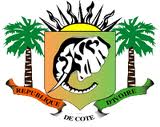 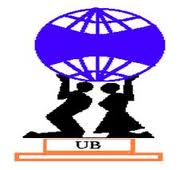 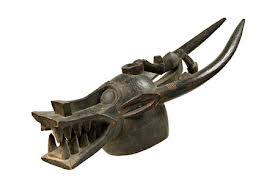 